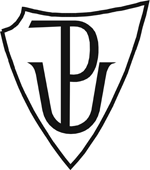 Univerzita Palackého v OlomouciPedagogická fakultaDidaktika mateřského jazyka BPřídavná jména: vzory a druhyKarolína Procházková15. 10. 2015U1STA. CHARAKTERISTIKA VYUČOVACÍ HODINYZdroje:CHÝLOVÁ, H.;  JANÁČKOVÁ, Z. ;  MINÁŘOVÁ, E. Český jazyk 5(Učebnice pro 5. ročník). Nakladatelství Nová škola Brno. 71 str. ISBN80-85607-76-XJIRKŮ, Z. Český jazyk 5,Pracovní sešit pro 5. Ročník, 2. pololetí. NOVÁ ŠKOLA, s.r.o., 2010. ISBN 978- 80- 182-5.TOPIL, Z.; BIČÍKOVÁ, V. Český jazyk s Tobiášem, Tvarosloví. Nakladatelství TOBIÁŠ, Havlíčkův Brod. 20 str. ISBN 80-85808-25-0MELICHAR, J..;  STYBLÍK, V. Český jazyk, Přehled učiva základní školy. Státní pedagogické nakladatelství, n. p., v Praze 1989. 87 str. ISBN 80-04-24134-4 .JELÍNEK, J.;  STYBLÍK, V. Čtení o českém jazyku. Státní pedagogické nakladatelství v Praze 1982. 198 str.. MEZIPŘEDMĚTOVÉ VZTAHY (náměty na propojení s tématu s dalšími vyučovacími předměty) Vzdělávací oblast: Jazyk a jazyková komunikaceVzdělávací obor: Český jazyk a literatura – Jazyková výchovaTematický okruh: TvaroslovíUčivo: Určování druhů a vzorů přídavných jmenObdobí: 1.Ročník: 5.Časová dotace: 45 minutPočet žáků: 25Typ vyučovací hodiny: Vyvození nového učiva- druhy a vzory přídavných jmenCíle vyučovací hodiny: Rozlišení přídavných jmen  a správné užití tvaru v psaném  i mluveném projevu.Klíčové kompetence:~ k učení: operuje s obecně užívanými termíny, znaky,  uvádí věci do souvislostí~ k řešení problémů: vnímá nejrůznější problémové situace ve škole i mimo ni, rozpozná a pochopí problém, řeší podobné nebo nové problémové situaci.~ komunikativní: formuluje a vyjadřuje své myšlenky a názory, vyjadřuje se výstižně a kultivovaně.~ sociální a personální: úspěšně spolupracují ve skupině i s pedagogem.Výukové metody: metody slovní (motivační rozhovor, vysvětlování, práce na tabuli, práce s textem) metody dovednostně praktické (práce na tabuli,  domácí úkol), metody řešení problémů (kladení problémových otázek)Organizační formy výuky: frontální výuka, práce ve dvojicích, samostatná práceUčební pomůcky: pracovní list, tabule, cedulky s přídavnými jmény, tabule se vzory a druhyI. ÚVODNÍ ČÁSTI. ÚVODNÍ ČÁSTI. ÚVODNÍ ČÁSTPŘIVÍTÁNÍ DĚTÍPŘIVÍTÁNÍ DĚTÍ3´ŘÍZENÝ ROZHOVOR: Nejbližší osoby- S kým nejraději tráví volný čas?-Jaká je maminka, tatínek nebo babička a dědeček?-Jak vypadá nejlepší kamarád?II. HLAVNÍ ČÁSTII. HLAVNÍ ČÁSTII. HLAVNÍ ČÁSTVYVOZENÍ NOVÉHO UČIVAVYVOZENÍ NOVÉHO UČIVA3´8´MOTIVACE:- Na tabuli je napsán krátký příběh. Děti si z něj vypíší vyznačená slova, která vyhledají.Babička měla krásný, modrý klobouk. Nosila ho do města, na nákupy i na výlety.  Tuhle mi říkala příběh, který se jí stal. Jednoho dne si vyšla na jarní procházku. Najednou na zemi uviděla čapí mládě, které bylo bez maminky. Babička na mládě chvíli koukala a najednou uviděla velký rudý zobák. Čápi pro mládě spěchali, asi se jim zatoulalo. Babička byla ráda, že je rodina spolu. Mladý ptáček byl šťastný se svou rodinkou.OPAKOVÁNÍ VSTUPNÍCH VĚDOMOSTÍ, ROZHOVOR Co mají slova společného?A co si pamatují o přídavných jménech?Co vyjadřují přídavná jména?- „Čeština má speciální druh slov, která blíže určují význam podstatných jmen tím, že k nim připojují označení vlastností.“10´VYVOZENÍ NOVÉHO UČIVANejdříve si společně vysvětlíme na příkladech, které děti našly v textu.  Slova zakroužkují jejich koncovky.Dětí se ptáme- „Jak můžeme říkat podstatným jménům, které končí na y?“„Jak můžeme říkat podstatným jménům, které končí na i? “ Poté si vypíši na tabuli a děti do sešitu tři sloupečky. Jeden sloupeček ze slov, která končí na y, druhý sloupeček ze slov, která končí na i. První slovo ve sloupečku budou samotné vzory- jarní, mladý!Řekneme si, jak se skupiny přídavných jmen jmenují. - Vysvětlení- „Přídavná jména tvrdá mají v prvním pádě jednotného čísla v rodě mužském koncovku –ý, v rodě ženském koncovku –á a v rodě středním koncovku –é(mladý muž, mladá žena, mladé zvíře)- Přídavná jména měkká mají v 1. Pádě ve všech rodech koncovku –i (jarní květ, jarní květina, jarní kvítko).“Na tabuli jsou názorně nakresleny tabulky druhů a vzorů přídavných jmen. Viz příloha 1.10´MANIPULAČNÍ ČINNOST:Každý žák dostane kartičku s jedním přídavným jménem. Na tabuli budou dva sloupečky, jeden sloupeček bude nadepsaný jako „tvrdá přídavná jména“ a druhý jako „ měkká přídavná jména“. Po jednom budou chodit k tabuli a budou přiřazovat své přídavné jméno k příslušnému druhu a odůvodňovat proč tak udělaly.- Některé děti dostanou přivlastňovací přídavná jména- ty vytvoří třetí sloupeček přídavných jmen, která nejsou ani měkká ani tvrdá. Vysvětlení posledního druhu přídavných jmen- Přídavná jména přivlastňovací mají koncovky rodu mužského – ův, - ova, - ovo (bratrův přítel, bratrova přítelkyně, bratrovo pero). Od podstatných jmen rodu ženského –in, -ina, -ino (matčin kabát, matčina kabelka, matčino zaměstnání)Kartičky se slovy – příloha 2.10´PRÁCE NA TABULI:„Utvořte spojení přídavného jména přivlastňovací s podstatným jménem v 1. pádu množného čísla.“Společně si ukážeme, jak vypadají přivlastňovací přídavná jména.   +DEFINICE NOVÉHO UČIVADEFINICE NOVÉHO UČIVA5´ŘÍZENÝ ROZHOVOR:Jaké známe druhy přídavných jmen?Jaké známe vzory přídavných jmen?UPEVŇENÍ NOVÝCH TERMÍNŮUPEVŇENÍ NOVÝCH TERMÍNŮ5´SAMOSTATNÁ PRÁCE:Každé dítě dostane obrázek (viz přílohy). Copak se nám asi objeví po správném vybarvení?- ZADÁNÍ: „Přídavná jména tvrdá vymalujte černou pastelkou, a plošky s přídavnými jmény měkkými nevybarvujte. “Omalovánka pro každé dítě. Viz pracovní list.III. ZÁVĚREČNÁ ČÁSTIII. ZÁVĚREČNÁ ČÁSTIII. ZÁVĚREČNÁ ČÁSTZOPAKOVÁNÍ NOVÝCH TERMÍNŮZOPAKOVÁNÍ NOVÝCH TERMÍNŮ2´ZADÁNÍ DÚ: Z textu najdi alespoň pět přídavných jmen. A rozděl je do sloupečků.„Kdyby člověk zvyklý na hlučný život velikých měst putoval údolím, kde stojí osamělé stavění, v němž Proškova rodina žila, pomyslil by si: „Jak tu jen ti vesničtí lidé mohou žít celý rok? Já bych tu nechtěl být, leda co růže kvetou. Bože, jakýchpak tu radostí!“ A přece tam bylo velice mnoho veselých radostí v zimě v létě! Pod nízkou střechou přebývala spokojenost a láska, kterou jen okolnosti někdy zakalily, například odjezd pana Proška do hlavního města anebo nemoc někoho v domě.“ Text i sloupečky jsou na pracovním listě.ZHODNOCENÍ ÚROVNĚ ZÍSKANÝCH POZNATKŮZHODNOCENÍ ÚROVNĚ ZÍSKANÝCH POZNATKŮ2´ŘÍZENÝ ROZHOVOR: - Co nového jsme se dnes naučili?- Příští hodinu si zopakujeme, co jsme se dozvěděli o přídavných jménech.- Doplníme si nové vzory přivlastňovacích přídavných jmen.1´ZHODNOCENÍ CHOVÁNÍ ŽÁKŮZHODNOCENÍ CHOVÁNÍ ŽÁKŮ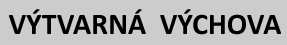 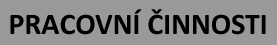 Kresba maminky, tatínka nebo kamarádů- detaily vzhledu.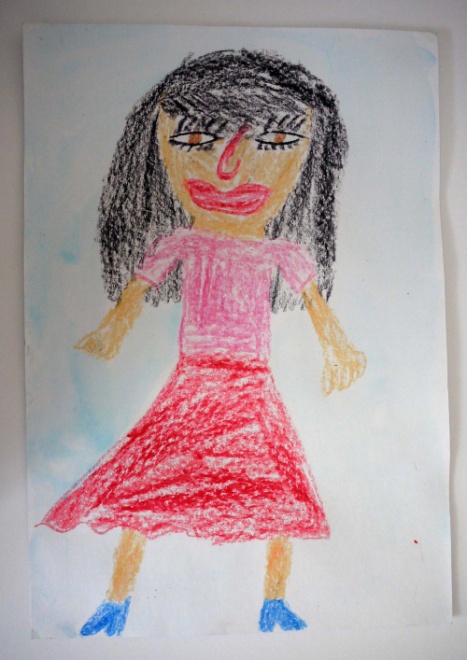 Abstraktní malba vlastností které mají děti rády a naopak které nemají rády. 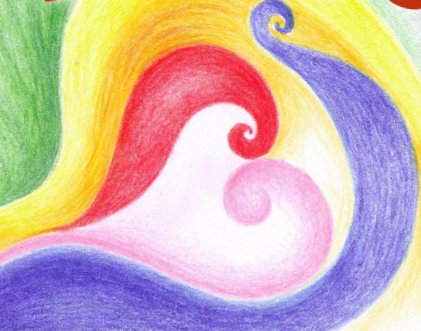 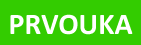 Jaká mohou být zvířátka.Povídání o rodině.Povídání o sociálních vztazích a kamarádech